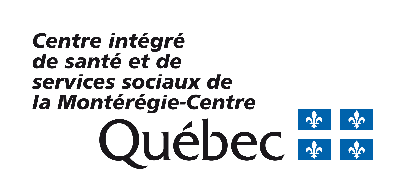 FORMULAIRE DE PLAINTEAvant de rédiger votre insatisfaction, vous êtes invité(e)à en parler au soignant concerné ou à son supérieur.Les renseignements communiqués sont CONFIDENTIELS. Identification de l’usager Si conformément à la loi, l’usager est représenté dans la formulation de la présente plainte, l’identification de son représentant (autre qu’une personne qui assiste l’usager ou qu’un intervenant) est requise : Identification du représentant de l’usager (s’il y a lieu) La plainte – description sommaire de votre insatisfaction La plainte – description sommaire de votre insatisfaction (suite) Les attentes de l’usager  Signature de la personne qui dépose la plainte				 Date_________________________________________				____________________________________________ Je désire être informé(e) des conclusions par courriel  Adresse courriel :   _______________________________________________ Faire parvenir votre formulaire signé au commissariat aux plaintes et à la qualité des servicesPar courriel : 	commissaire.cisssmc16@ssss.gouv.qc.caPar télécopieur :	450 462-7979Par la poste : 	Commissariat aux plaintes et à la qualité des services	CISSS de la Montérégie-Centre	3120, boulevard Taschereau	Greenfield Park (Québec)  J4V 2H1Numéros de téléphone pour joindre les bureaux du commissariat aux plaintes et à la qualité des services450 466-5434 ou sans frais au 1 866 967-4825, poste 8884Prénom et nom        	 						Adresse        	 				         Ville        	                                                      Code postal        	 Téléphone (domicile)        	 			         Téléphone (autre)        	 Installation concernée          			         Chambre                       Numéro de dossier médical de l’usager (si possible)         			Date de naissance       	Prénom et nom        	Adresse        	 				         Ville        	                                                      Code postal        	Téléphone (domicile)        	 			         Téléphone (autre)        	     Lien avec l’usager          				         Représentant légal	oui      non Si l’espace est insuffisant, annexer des feuilles supplémentaires.